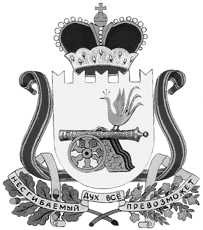 СМОЛЕНСКОЕ ОБЛАСТНОЕ ГОСУДАРСТВЕННОЕ БЮДЖЕТНОЕ ПРОФЕССИОНАЛЬНОЕ ОБРАЗОВАТЕЛЬНОЕ УЧРЕЖДЕНИЕ «Верхнеднепровский технологический техникум»(СОГБПОУ «Верхнеднепровский технологический техникум»)ПРИКАЗ01.03.2021 г.								№ 33О правилах приема в СОГБПОУ «Верхнеднепровский технологический техникум» в 2021 г.На основании 273-ФЗ «Об образовании в Российской Федерации» от 27.12.2012 г. и приказа Министерства просвещения РФ от 02.09.2020 № 457 «Об утверждении Порядка приема на обучение по образовательным программам среднего профессионального образования»ПРИКАЗЫВАЮ:§1. Об утверждении правил приема в техникум в 2021годуУтвердить правила приема в СОГБПОУ «Верхнеднепровский технологический техникум» в 2021 году, составленные в соответствии с 273-ФЗ «Об образовании в Российской Федерации» от 27.12.2012 г. и приказом Министерства просвещения РФ от 02.09.2020 № 457 «Об утверждении Порядка приема на обучение по образовательным программам среднего профессионального образования»§2. О создании и работе приемной комиссииСоздать приемную комиссию в следующем составе:Журавлева С.И., и.о.директора			 - председатель комиссииМихеева Т.В., зам.директора по ВР			 - зам. председателяВалуева И.В., делопроизводитель	- ответственный секретарь 	   приемной комиссииАбраменкова В.Н., зам. директора по ПР 	- член комиссииГавриленкова И.Е., библиотекарь	- секретарь приемной комиссии      Негурэ К.А., ведущий инженер	- информационное обеспечениеРаботу приемной комиссии и делопроизводство, а также личный прием поступающих и их родителей (законных представителей) организует ответственный секретарь.Работу приемной комиссии вести в соответствии с Правилами приема.На заседаниях комиссии с правом совещательного голоса могут присутствовать представители техникума, Департамента по образованию и науке, общественности, представители базовых предприятий.Зачисление учащихся проводится на основании оригиналов документов государственного образца об образовании.Приемной комиссии решения о приеме оформлять протоколом. Знакомить зачисленных учащихся с Уставом техникума, правилами внутреннего распорядка.Приемная комиссия обязана осуществлять контроль за достоверностью сведений, представляемых поступающим.В период приема документов приемная комиссия ежедневно информирует о количестве поданных заявлений, конкурсе и сдаче вступительных испытаний по каждой специальности. Данную информацию размещают на официальном сайте и на информационном стенде приемной комиссии. Приемная комиссия организует функционирование специальных телефонных линий для ответов на все вопросы поступающих.Поступающему при личном предоставлении документов выдается расписка о приеме документов.На каждого поступающего заводится личное дело.Приемная комиссия несет ответственность за хранение принятых документов.§3. О контроле за исполнением приказа	Контроль за исполнением приказа оставляю за собой.И.о.директора						С.И.Журавлева	С приказом ознакомлены:						В.Н.Абраменкова 									И.В.Валуева	И.Е.ГавриленковаТ.В.МихееваК.А.Негурэ